											Załącznik nr 4 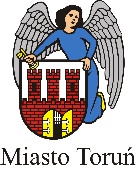 UMOWA SPRZEDAŻY SAMOCHODU zawarta w dniu ..................... w Toruniu, w wyniku wyboru najkorzystniejszej oferty w postępowaniu prowadzonym w trybie przetargu pisemnego na zbycie pojazdów stanowiących własność Gminy Miasta Toruń, rozstrzygniętego w dniu ................. pomiędzy: Gminą Miasta Toruń – z siedzibą w Toruniu przy ul. Wały gen. Sikorskiego 8, NIP 879-000-10-14, REGON 871118856 zwaną dalej „Zamawiającym”,reprezentowaną przez:Zbigniewa Fiderewicza – Zastępcę Prezydenta Miasta Torunia, działającego samodzielnie 
na podstawie upoważnienia Prezydenta Miasta Torunia,zwanym dalej ,,sprzedawcą" a…………………………………………., zamieszkałym ...................................................................... w ……………………………………………., legitymujący się dokument tożsamości 
nr ………………………………………….., wydany przez …………………………………….. PESEL ………………………………., NIP ……………………………………zwanym dalej ,,Kupującym"  § 1 Przedmiotem umowy jest sprzedaż pojazdu:marka ........................................................................................ rok produkcji ............................................................................ nr silnika ................................................................................... nr podwozia .............................................................................. nr rejestracyjny ......................................................................... Dodatkowe ustalenia ................................................................ § 2Sprzedający oświadcza, że pojazd będący przedmiotem umowy stanowi jego własność nabytą w trybie art. 130a ustawy z dnia 20 czerwca 1997 r. – Prawo o ruchu drogowym (Dz. U. z 2023 r., poz. 1047 z późn. zm.), jest wolny od wad prawnych oraz praw osób trzecich, iż nie toczy się żadne postępowanie, którego przedmiotem jest ten pojazd, że nie stanowi on również przedmiotu zabezpieczenia. § 3Sprzedawca przenosi na rzecz Kupującego własność pojazdu, określonego w § 1 umowy, za cenę ………………………. złotych (słownie: ……………………………………………………. złotych)Kupujący jest zobowiązany zapłacić cenę sprzedaży, zgodnie z § …………. Regulaminu zbywania pojazdów stanowiących własność Gminy Miasta Toruń, po ich usunięciu w trybie 
art. 130a ustawy Prawo o ruchu drogowym, będącym załącznikiem do ogłoszenia przetargu, 
tj. w terminie 7 dni od dnia rozstrzygnięcia przetargu, na konto bankowe MZK w Toruniu 
Sp. z o.o. tj. Bank PeKo o I o/Toruń 85 1240 4009 1111 0010 4319 5292Wpłata powinna być pomniejszona o wpłacone w dniu ……………………. ustalone wadium 
w kwocie ………………,  (słownie: .....................................................................................§ 4Kupujący oświadcza, że: stan techniczny pojazdu jest mu znany,pojazd został mu przekazany bez: - dowodu rejestracyjnego,- karty pojazdu, tablic rejestracyjnych,- kluczyków odpowiedzialność sprzedawcy z tytułu rękojmi jest wyłączona. § 5Strony ustaliły, że wszelkiego rodzaju koszty transakcji wynikające z realizacji ustaleń niniejszej umowy obciążają kupującego. § 6W sprawach nie uregulowanych w niniejszej umowie zastosowanie mają obowiązujące w tym zakresie przepisy kodeksu cywilnego.Wszelkie spory wynikające z umowy lub z nią związane będą rozstrzygnięcia przez sąd właściwy dla siedziby Sprzedającego. § 7Niniejszą umowę sporządzono w dwóch jednobrzmiących egzemplarzach, po jednym dla każdej ze stron. ....................................................... 			....................................................... Sprzedający 							Kupujący